Activité 3 : Exploitation de la courbe de luminosité Rayon de l’exoplanèteQuand l’exoplanète passe devant son étoile, elle occulte une partie celle-ci et la luminosité observée est réduite. Le flux lumineux F est proportionnel à la surface observée S :  F = Cte × S. En première approximation, on peut considérer l’étoile et l’exoplanète comme des disques. par la relation :   avec Mag la variation de la magnitude observée sur la courbe de luminosité.RE le rayon de l’étoile et RP le rayon de l’exoplanète.Mesurer Mag à partir de la courbe modélisant le transit, qui se trouve sur le fichier Excel® « Transit_model » et sur la feuille suivante.Calculer le rayon de l’exoplanète.Distance exoplanète-étoile.La méthode de la vitesse radiale va permettre d’obtenir cette valeur.Exprimer la surface totale de l’étoile en fonction de son rayon RE.Exprimer la surface de l’exoplanète en fonction de son rayon Rp.Quelle est la surface de l’étoile que l’on peut observer quand l’exoplanète occulte son étoile ?Exprimer le rapport des surfaces de l’étoile en fonction des rayons RE et RP.Sachant que la surface est proportionnelle à la magnitude, exprimer ce rapport en fonction des magnitudes (sans occultation et avec occultation).On peut monter que le rayon de l’exoplanète est relié au rayon de l’étoile.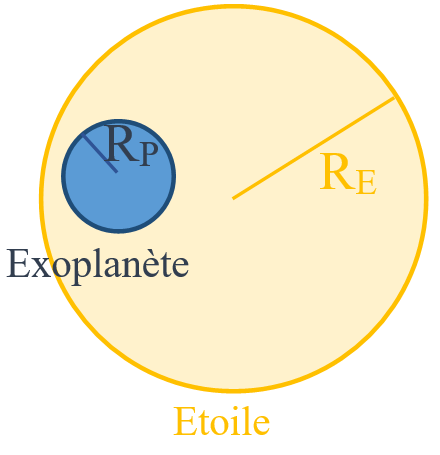 Déterminer la durée t du transit à partir de la courbe de luminosité.À l’aide du schéma, dire quelle est la distance parcourue par l’exoplanète pendant la durée t du transit.Quelle est la distance parcourue par l’exoplanète pendant une durée égale à sa période de révolution T ?La vitesse de déplacement de l’exoplanète autour de son étoile est supposée constante.  Exprimer cette vitesse en fonction de t et de RE.Exprimer cette vitesse en fonction de  et de D.Ecrire une relation entre t, RE,  et de D.Quelle valeur nous manque-t-il pour trouver la distance qui sépare le centre de l’exoplanète du centre de son étoile ? 